 ВИСОКА ШКОЛА СТРУКОВНИХ СТУДИЈА ЗА ОБРАЗОВАЊЕ ВАСПИТАЧА И ТРЕНЕРАМЕНТАЛНА ХИГИЈЕНА (ВАСПИТАЧИ)ДРУГИ КОЛОКВИЈУМ – РЕЗУЛТАТИНАПОМЕНА: КОЛОКВИЈУМ СУ ПОЛОЖИЛИ СТУДЕНТИ/КИЊЕ КОЈИ ИМАЈУ 10 И ВИШЕ БОДОВА.МАКСИМАЛАН БРОЈ БОДОВА НА КОЛОКВИЈУМУ ЈЕ 20.У СУБОТИЦИ,   24.05.2017.				                                       ДР ЈАСМИНА КНЕЖЕВИЋ, СПЕЦ.р.б.бр. индексаиме и презимебр. бодова1.2271/15Ђорђа Мимић202.2226/15Викториа Кресанко193.2253/15Нина Влаховић174.Александра Влаовић15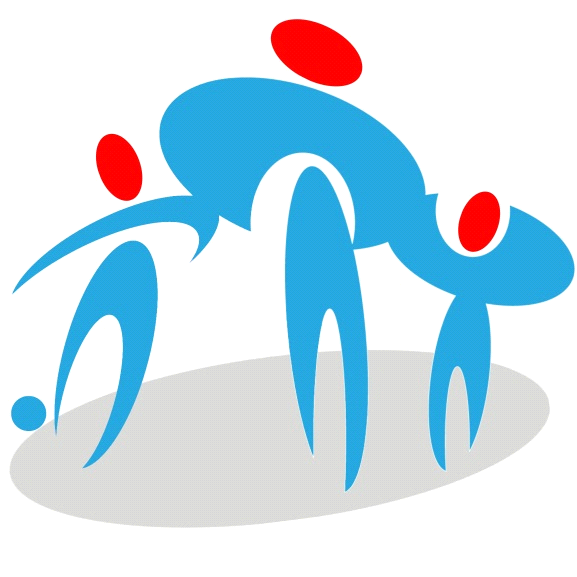 